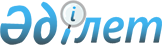 Успен ауданы бойынша 2015 жылға арналған мектепке дейінгі тәрбие мен оқытуға мемлекеттік білім беру тапсырысын, жан басына шаққандағы қаржыландыру және ата-ананың ақы төлеу мөлшерін бекіту туралы
					
			Күшін жойған
			
			
		
					Павлодар облысы Успен аудандық әкімдігінің 2015 жылғы 26 мамырдағы № 124/5 қаулысы. Павлодар облысының Әділет департаментінде 2015 жылғы 16 маусымда № 4525 болып тіркелді. Күші жойылды - қолданылу мерзімінің өтуіне байланысты (Павлодар облысы Успен ауданы әкімі аппаратының 2016 жылғы 11 қаңтардағы N 1-18/13 хатымен)      Ескерту. Күші жойылды - қолданылу мерзімінің өтуіне байланысты (Павлодар облысы Успен ауданы әкімі аппаратының 11.01.2016 N 1-18/13 хатымен).

      Қазақстан Республикасының 2001 жылғы 23 қаңтардағы "Қазақстан Республикасындағы жергілікті мемлекеттік басқару және өзін-өзі басқару туралы" Заңының 31-бабының 2-тармағына, Қазақстан Республикасының 2007 жылғы 27 шілдедегі "Білім туралы" Заңының 6-бабы 4-тармағының 8-1) тармақшасына сәйкес, Успен ауданының әкімдігі ҚАУЛЫ ЕТЕДІ:

      1. 2015 жылға арналған мектепке дейінгі тәрбие мен оқытуға мемлекеттік білім беру тапсырысын, жан басына шаққандағы қаржыландыру және ата-ананың ақы төлеу мөлшері осы қаулының қосымшасына сәйкес бекітілсін.

      2. Осы қаулының орындалуын бақылау әлеуметтік мәселелерге жетекшілік ететін аудан әкімінің орынбасарына жүктелсін.

      3. Осы қаулы алғашқы рет ресми жарияланған күнінен бастап қолданысқа енгізіледі.

 Успен ауданы бойынша 2015 жылға арналған мектепке дейінгі тәрбие
мен оқытуға мемлекеттік білім беру тапсырысын, жан басына
шаққандағы қаржыландыру және ата-ананың ақы төлеу мөлшері      Ескерту. Қосымша жана редакцияда – Павлодар облысы Успен аудандық әкімдігінің 12.10.2015 № 230/10 (алғашқы ресми жарияланған күнінен бастап қолданысқа енгізіледі) қаулысымен.


					© 2012. Қазақстан Республикасы Әділет министрлігінің «Қазақстан Республикасының Заңнама және құқықтық ақпарат институты» ШЖҚ РМК
				
      Аудан әкімі

Б. Демеуов
Успен ауданы әкімдігінің
2015 жылғы "26" мамырдағы
№ 124/5 қаулысына
қосымша№

Мектепке дейінгі тәрбие мен оқыту ұйымының атауы

Мектепке дейінгі тәрбие мен оқыту ұйымдарындағы тәрбиеленушілердің саны

Бір тәрбиеленушіге айына жұмсалатын шығындардың орташа құны, теңге

Жан басына шаққандағы бір айға қаржыландырудың мөлшері, теңге

Ата-аналардың бір айға төлемақы мөлшері, теңге

1

2

3

4

5

1

Успен ауданы әкімдігі Равнополь ауылдық округ әкімі аппаратының "Айгөлек" бала бақшасы" коммуналдық мемлекеттік қазыналық кәсіпорны, Константинов ауылы

41

(жергілікті 

бюджет) 

(республикалық бюджет)

19234

17913

1321

3 жастан 6 жасқа дейін ─ 6500

2

Успен ауданы әкімдігі Новопокров ауылдық округ әкімі аппаратының "Ақбота" бала бақшасы" коммуналдық мемлекеттік қазыналық кәсіпорны, Галицк ауылы

62

(жергілікті 

бюджет) 

(республикалық бюджет)

22118

20857

1261

3 жастан 6 жасқа дейін – 6500

3

Успен ауданы әкімдігі Успен ауылдық округ әкімі аппаратының "Балапан" балабақшасы" коммуналдық мемлекеттік қазыналық кәсіпорны, Успен ауылы

165

(жергілікті бюджет)

(республикалық бюджет)

22993

21723

1270

3 жастан 6 жасқа дейін ─ 6500

4

"№ 2 Успен жалпы орта білім беру мектебі" мемлекеттік мекемесі (шағын орталық)

75

(жергілікті

бюджет)

(республикалық бюджет)

12451

236

12087

2 жастан 6 жасқа дейін - 5500

5

"Қаратай жалпы орта білім беру мектебі" мемлекеттік мекемесі (шағын орталық)

15

(жергілікті 

бюджет)

(республикалық бюджет)

18906

18906

1433

2 жастан 6 жасқа дейін - 5500

6

"Белоусов жалпы орта білім беру мектебі" мемлекеттік мекемесі (шағын орталық)

20

(жергілікті 

бюджет)

(республикалық бюджет)

30125

14229

1075

2 жастан 6 жасқа дейін -5500

7

"Богатырь жалпы орта білім беру мектебі" мемлекеттік мекемесі (шағын орталық)

11

(жергілікті

бюджет)

(республикалық бюджет)

31538

1197

30992

2 жастан 6 жасқа дейін - 5500

8

"Лозов жалпы орта білім беру мектебі" мемлекеттік мекемесі (шағын орталық)

36

(жергілікті

бюджет)

(республикалық бюджет)

12042

12042

968

2 жастан 6 жасқа дейін - 5500

9

"Ковалев жалпы орта білім беру мектебі" мемлекеттік мекемесі (шағын орталық)

22

(жергілікті

бюджет)

(республикалық бюджет)

15193

663

14530

2 жастан 6 жасқа дейін - 5500

10

"Қозыкеткен жалпы орта білім беру мектебі" мемлекеттік мекемесі (шағын орталық)

26

(жергілікті

бюджет)

(республикалық бюджет)

17256

14128

4115

2 жастан 6 жасқа дейін - 5500

11

"Ольгин жалпы орта білім беру мектебі" мемлекеттік мекемесі (шағын орталық)

20

(жергілікті

бюджет)

(республикалық бюджет)

14992

14938

1204

2 жастан 6 жасқа дейін - 5500

12

"Равнополь негізгі жалпы білім беру мектебі" мемлекеттік мекемесі (шағын орталық)

20

(жергілікті

бюджет)

(республикалық бюджет)

18950

1325

17625

2 жастан 6 жасқа дейін - 5500

13

"Вознесен жалпы орта білім беру мектебі" мемлекеттік мекемесі (шағын орталық)

12

(жергілікті

бюджет)

(республикалық бюджет)

24028

23674

1958

2 жастан 6 жасқа дейін - 5500тг.

14

"Дмитриев негізгі жалпы білім беру мектебі" мемлекеттік мекемесі (шағын орталық)

11

(республикалық

бюджет)

26432

26432

2 жастан 6 жасқа дейін - 5500

15

"Павлов жалпы орта білім беру мектебі" мемлекеттік мекемесі (шағын орталық)

32 

(жергілікті

бюджет)

(республикалық бюджет)

13948

14620

1096

2 жастан 6 жасқа дейін - 5500

16

 

"Новопокров жалпы орта білім беру мектебі" мемлекеттік мекемесі (шағын орталық)

19

(жергілікті

бюджет)

(республикалық бюджет)

19083

930

18382

2 жастан 6 жасқа дейін ─ 5500

 

17

"Тимирязев жалпы орта білім беру мектебі" мемлекеттік мекемесі (шағын орталық)

23

(жергілікті

бюджет)

(республикалық бюджет)

14312

11261

3920

2 жастан 6 жасқа дейін - 5500

18

"Таволжан жалпы орта білім беру мектебі" мемлекеттік мекемесі (шағын орталық)

20

(жергілікті

бюджет)

(республикалық бюджет)

20517

20517

1621

2 жастан 6 жасқа дейін – 5500 

